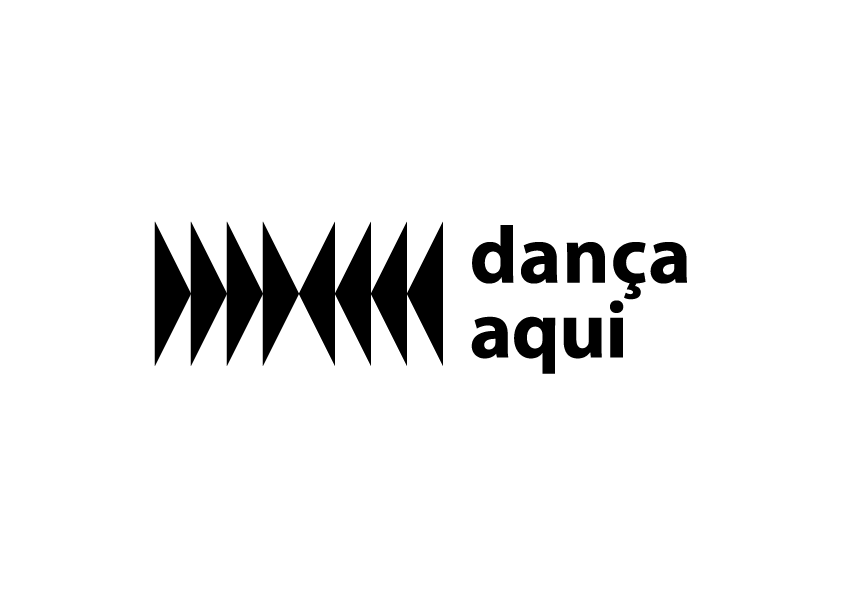 EDITAL DANÇA AQUI 2020REGULAMENTOEstão abertas as inscrições para a seleção de grupos de dança de rua sediados em São Luís ou cidades da Ilha de São Luís, que tenham interesse em ocupar as salas do CCVM para ensaiar aos sábados (exceto feriados) durante quatro meses. Serão selecionados até 8 grupos de dança de rua, em seus diversos estilos. O programa acontecerá de abril a dezembro de 2020, os grupos selecionados ensaiarão nas dependências do CCVM por 4 meses.Ao final da etapa de ensaios acontecerá uma mostra, reunindo apresentações de todos os grupos. Cada grupo selecionado indicará profissionais da dança, reconhecidos na área em que atuam, que serão convidados pelo CCVM para desenvolver uma oficina com os grupos e outra aberta ao público.Os selecionados terão acesso aos equipamentos disponíveis de som, luz e projeção, além de ajuda de custo para transporte.InscriçãoEnviar as informações solicitadas na ficha de inscrição: por e-mail, para o endereço contato@ccv-ma.org.brOUpor vídeo, gravar um vídeo no celular respondendo as questões do formulário e apresentando o trabalho do grupo, enviar para o número (98) 98517 6828Fichas incompletas serão desconsideradas. As inscrições serão aceitas de 27 de fevereiro a 20 de março de 2020. É vedada a inscrição de projetos que tenham a participação de funcionários da Vale ou do CCVM.Ao se inscrever o proponente afirma que está de acordo com o regulamento aqui descrito.Critérios de SeleçãoGrupos que não tenham espaço para ensaioTrajetória do grupoDiversidade de estilosResultadoA lista dos grupos selecionados será publicada no site do CCVM em abril de 2020. Os selecionados serão avisados por e-mail e telefone.DocumentaçãoA documentação será solicitada apenas para os projetos que forem selecionados.Os grupos selecionados deverão apresentar a seguinte documentação: Cópia do RG e CPF do responsávelComprovante de endereçoO responsável pelo projeto deverá assinar termo de compromisso em que se compromete a comparecer em todo o período de ocupação das salas e trabalhar em parceria com o CCVM para realização das atividades.Material para divulgaçãoOs grupos selecionados deverão enviar pelo menos 3 fotos em alta definição para que possa ser feita a divulgação das apresentações junto aos meios de comunicação e mídias sociais. Se possível enviar vídeos que mostrem a atuação do grupo (pode ser ensaio).Ajuda de custoHaverá ajuda de custo para a apresentação que integrará a mostra, com valor a ser definido pela equipe do CCVM de acordo com as necessidades de cada grupo e quantidade de pessoas envolvidas. Para dúvidas e informações entrar em contato pelo e-mail contato@ccv-ma.org.br FICHA DE INSCRIÇÃOPreenchimento obrigatório de todos os camposNOME DO GRUPONOME DO GRUPONOME DO GRUPOBAIRRO EM QUE O GRUPO SE REÚNEResponsável pelo grupo BAIRRO EM QUE O GRUPO SE REÚNEResponsável pelo grupo Nome:Nome:E-mail:E-mail:Celular:Celular:Endereço completo:Endereço completo:SOBRE O GRUPOSOBRE O GRUPOSOBRE O GRUPOQuantas pessoas envolvidas?Listar os nomes dos dançarinosEstilo de dançaAtua desde que ano?Tem coreografias já desenvolvidas?Outras informações que acha importanteOnde costuma fazer seus ensaiosQuantas vezes por mês são feitos ensaios? Quantas pessoas envolvidas?Listar os nomes dos dançarinosEstilo de dançaAtua desde que ano?Tem coreografias já desenvolvidas?Outras informações que acha importanteOnde costuma fazer seus ensaiosQuantas vezes por mês são feitos ensaios? Quantas pessoas envolvidas?Listar os nomes dos dançarinosEstilo de dançaAtua desde que ano?Tem coreografias já desenvolvidas?Outras informações que acha importanteOnde costuma fazer seus ensaiosQuantas vezes por mês são feitos ensaios? O que pretende desenvolver na ocupação das salas?Acrescente links de vídeos, páginas nas redes sociais ou outros materiais para que possamos conhecer melhor o trabalho.O que pretende desenvolver na ocupação das salas?Acrescente links de vídeos, páginas nas redes sociais ou outros materiais para que possamos conhecer melhor o trabalho.O que pretende desenvolver na ocupação das salas?Acrescente links de vídeos, páginas nas redes sociais ou outros materiais para que possamos conhecer melhor o trabalho.